Health Administration Product Enhancements (HAPEElectronic Data Interchange (EDI)Medical Care Collection Fund (MCCF) EnhancementsEligibility Benefits and Claims Status Data Content and InfrastructureRELEASE NOTES/Installation Guide/Rollback PlanIB*2*528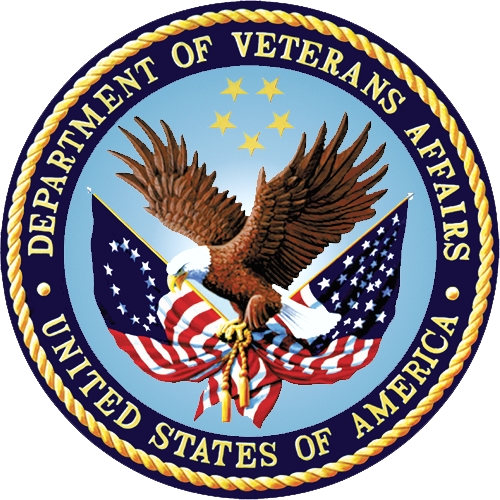 Department of Veterans AffairsMarch 2016Version 2.0Office of Information and Technology (OI&T)Table of Contents1	Introduction	31.1	Documentation Retrieval	82	Patch Description and Installation Instructions	92.1	Patch Description	92.2	Pre/Post Installation Overview	192.3	Installation Instructions	193	Backout and Rollback Procedures	273.1	Overview of Backout and Rollback Procedures	273.2	Backout Procedure	273.3	Rollback Procedure	274	Enhancements	284.1	Technical Modifications	284.1.1	SSVI - Data Source/Location	284.1.2	Eligibility Benefits and Claims Screens	284.1.3	Security Key Updates	294.1.4	Eligibility Benefits and Claims Patient Policy Information Screen – Comments	294.1.5	Reports	304.2	Issue Resolutions	314.2.1	New Service Requests (NSRs)	314.2.2	Remedy Tickets	31IntroductionThis patch implements changes to VistA's Integrated Billing (IB), Insurance Company, and Patient Insurance File modules are requested by the Veterans Health Administration (VHA) Chief Business Office (CBO) eBusiness Solutions Department to comply with the legislative changes mandated by the Health Insurance Portability and Accountability Act of 1996 (HIPAA).The IB application is a character-based system using VA FileMan as its database manager and Cache/M (TRM approved, http://trm.oit.va.gov/StandardPage.asp?tid=6402) as the programming language.  This software application is part of the VistA suite of applications, which includes additional clinical and financial applications. There are no Graphical User Interfaces (GUIs).***Note:The newly added software application System Sharing Verified Insurance (SSVI) Parameter in the eIV Site Parameters is set to OFF during the install.  DO NOT TURN SSVI ON. This patch will install all necessary source code, data dictionaries, options, templates etc. for the SSVI application, however, this feature should be set to OFF so as to not initiate the SSVI feature.  This feature will be modified in future IB projects with instructions on how to use this newly added feature.***Note:IB SSVI mail group:During the install a new mail group "IB SSVI" will be installed within  the VistA database and the installer will be prompted to "Enter the Coordinator for Mail Group IB SSVI:".  The IB SSVI mail group will need the name of a person that will be responsible (COORDINATOR) for maintaining the membership of the IB SSVI mail group.  Mail messages will be sent to the IB SSVI mail group for identifying SSVI issues.The coordinator name is the appropriate CPAC insurance verification manager for the specific region.  If you do not know the name of the CPAC insurance verification manager please contact the rapid response mail group at: REDACTED***Note:The newly added software application Consistency Checker source code that uses the options Patient Insurance Info View/Edit (PI)--> Verify Coverage (VC) is now disabled ('commented out') so as to not use the "Consistency Checker" source code to verify coverage.  This feature will be modified within future IB projects with instructions on how to use this newly added Consistency Checker feature in conjunction with the SSVI feature.  DO NOT ENABLE THE SSVI UTILITY.***Note:The host file "MCCF_FY14_HPID_EIV_1_0.KID" contains two patches (Eligibility IB*2.0*528 and HPID IB*2.0*525) that are bundled together into this host file.  The two patches are NOT DEPENDENT on each other. After loading the distribution "MCCF_FY14_HPID_EIV_1_0_V20.KID" and installing the distribution "MCCF FY14 HPID EIV 1.0", the installation of BOTH patches (Eligibility IB*2.0*528 and HPID IB*2.0*525) will be installed together AUTOMATICALLY.***Note:When installing patch IB*2.0*528 answer "YES" at the following prompt:Want KIDS to Rebuild Menu Trees Upon Completion of Install? YES// YESIn general, the sites may have a background process that is jobbed off at non-peak hours to rebuild the Menu Trees.  It is recommended that the sites rebuild the Menu Trees (after the patch is installed and during non-peak hours).***Note:There are several data reports that when printing/displaying/exporting the data it is recommended to use the 132 or 254 columns to display/print/export.  The users will receive a warning message in such a case. It is recommended to have the user’s terminal emulation setting for the 'auto-wrap' feature set to 'on'.  This will allow the user to view text on the next line when the user is entering/editing comment text fields that extend past the end of the line. System Sharing Verified Insurance (SSVI):The Eligibility Benefits and Claims Status Data Content and Infrastructure (Phase 2, Iteration 2) project task will utilize IB Patient Insurance data stored in VA VistA databases residing on approximately 134 VA VistA servers located at 129 VA Medical Centers.  There are approximately 750 current users of the IB Patient Insurance application within the VA VistA databases.Updates to the Patient Insurance data will be shared between VA VistA sites both locally and nationally where the patient has been seen.  Only those sites that choose to turn on this option will receive the updated Insurance information.Note:  A new user, AUTOUPDATE,IBEIV, will be created in the NEW PERSON File (#200) during installation.  When a patient's insurance is updated at a receiving site, this user name will be the generic name showing that the insurance was last updated or verified by the SSVI process.The actual transmission of insurance information to other subscribers shall be done in a batch processing fashion.  This will be executed by a background job that shall be tasked once a day.The background job will search for patients who have had the flag to transmit the patient's information set via user indication.When the Background job runs, it will take the latest "snapshot" of the patient's insurance information (all Active policies & plans, along with all Medicare (M) plans).After a user updates a patient Insurance record a trigger is initiated that will at the end of the day create a global file containing the updated patient Insurance.  Those messages will only be sent to those sites where that patient had visits.A "consistency checker" to ensure all required sub-fields under the Insurance Type multiple field (multiple field # .3121) in the Patient (#2) file are complete before sending the information to other facilities.  A parameter, in the form of a VistA option, will be created to allow each VA site to enable or disable this feature.  A user report can be run for sending and receiving patient insurance information at a site.SSVI - Data Source/Location(s):The updated Insurance information will reside in the site's existing VistA database where the patient has been seen and optionally transferred to those subscribing VA sites via Remote Query. Those subscribing sites will receive then store the updated information within their VA VistA database until processed.Three files have been created. IB INSURANCE INCONSISTENT ELEMENTS contains the fields or categories to be checked for inconsistencies following an editing session of the insurance edit option information.  IB INSURANCE INCONSISTENT DATA is a storage area for all the fields or categories that have been recently found to be inconsistent.  IB SSVI PIN/HL7 PIVOT FILE is a storage area for all the remote query transaction information.The project will allow the processing/sending of updated patient insurance information via Remote Query messaging.  The user will set a flag to have the option of transmitting any updated patient insurance information.Eligibility Benefits and Claims (Screens):The Eligibility Benefits and Claims Status Data Content and Infrastructure (Phase 2, Iteration 2) project task will create enhancements to the VA VistA system utilizing the IB Version 2.0 software application.Enhancements will include the creation/modifications of existing Insurance screens/menus/options/templates/files.A newly created Subscriber screen will display a side-by-side comparison of the Insurance Verification Processor buffer information against the patient's Subscriber information found in sub-file (#2.312)Insurance Type File of the Patient File (#2).A newly created Annual Benefits screen will allow the user to View/Edit/Save the patient annual benefits found within file (#355.4) Annual Benefits File.A newly created Coverage Limitations screen will allow the user to View/Edit/Save the patient coverage limitations data found within file (#355.32) Plan Coverage Limitations File.Standardization of certain insurance subscriber display field names from "Insured (Person)" or "Patient" to "Subscriber".Security Key Updates:Updates will be made to IB Insurance security keys.The post-install routine for this patch will rename the IBCNE IIV AUTOMATCH security key to IBCNE EIV MAINTENANCE and assign it as appropriate.The renamed IBCNE EIV MAINTENANCE key will be assigned to the IBCNE PAYER MAINTENANCE MENU and its options IBCNE PAYER EDIT and IBCNE PAYER LINK, replacing the IB INSURANCE SUPERVISOR lock on these options.The renamed IBCNE EIV MAINTENANCE key will be assigned to the IBCNSC INS CO PAYER protocol, i.e., the Payer Action (PA) on the IBCN INSURANCE CO EDIT option.Eligibility Benefits and Claims (Patient Policy Information screen - Comments):Enhancements made to the patient policy comments displayed in the Patient Policy Screens.Option:  Patient Insurance Info/Edit (PI)Software modifications made to the VP View Policy action located on the Patient Policy Information screen include:Retrieval of comment data from the new COMMENT - SUBSCRIBER POLICY multiple (2.312, 1.18). Display of comments in Comment -- Patient Policy region.Affected Options:Patient Insurance Info/Edit [IBCN PATIENT INSURANCE]Third Party Joint Inquiry [IBJ THIRD PARTY JOINT INQUIRY]View Patient Insurance [IBCN VIEW PATIENT INSURANCE]Claims Tracking Edit [IBT EDIT BI TRACKING ENTRY]Software modifications made to the AC Add Comment action on the Patient Policy Information screen include:Provides the capability for the user to enter up to 245 characters of commentsProvides the capability for the user to edit previously entered comments entered on the same dayThe user-entered comments, the date/time that the comment was entered/edited, and the user ID (DUZ) gets stored in the respective fields of the COMMENT - SUBSCRIBER POLICY multiple (2.312, 1.18): COMMENT DATE/TIME (2.342,.01) LAST EDITED BY (2.342,.02)COMMENT (2.342,.03)Due to the authorized usage of the existing COMMENT PATIENT POLICY field (2.312, 1.08) by other applications (ICRs), the old comment field and the new comment multiple are to be populated until the IA subscribers have made the necessary changes to their applications to reference the new fields at the 2.312, 1.18 multiple.  To that end the following DD definitions were made:Trigger cross-reference was defined to the COMMENT field (2.342, .03) that will populate the COMMENT PATIENT POLICY field (2.312, 1.08) when data is entered/edited at the COMMENT field (2.342, .03).Mumps cross-reference was defined to the COMMENT PATIENT POLICY field (2.312, 1.08) that will populate the fields at the COMMENT SUBCRIBER POLICY multiple only when both the old and the new comment field is different.Affected Options:Patient Insurance Info/Edit [IBCN PATIENT INSURANCE]Third Party Joint Inquiry [IBJ THIRD PARTY JOINT INQUIRY]View Patient Insurance [IBCN VIEW PATIENT INSURANCE]Claims Tracking Edit [IBT EDIT BI TRACKING ENTRY]Reports:Several new reports will be added to the IB menus and existing reports will be updated.A new report will be created to capture Group Plans without annual benefits for a requested year.An audit report will be created to monitor changes to four IB insurance-related files.A new report will be created to capture outgoing and incoming HL7 messages between VistA and the Financial Services Center (FSC).Two new fields, "FSC Trusted?" and "Number of Active Groups", will be added to the eIV Payer Link Report.  (The "HPID/OEID" field was added in IB*2.0*521.)A new submenu will be created to display all insurance-related reports under one menu.IB reports will be enhanced to enable output to Excel spreadsheets.Documentation RetrievalSoftware being released as a host file and/or documentation describing the new functionality introduced by this patch are available.The preferred method is to retrieve files from download.vista.med.va.gov.  This transmits the files from the first available server.  Sites may also elect to retrieve files directly from a specific server. Sites may retrieve the software and/or documentation directly using Secure Transfer Protocol (SFTP) from the ANONYMOUS.SOFTWARE directory at the following OI Field Offices:Albany			REDACTEDHines			REDACTED Salt Lake City		REDACTEDDocumentation can also be found on the VA Software Documentation Library at: http://www4.va.gov/vdl/The documentation will be in the form of Adobe Acrobat files.File Description					File Name 		FTP Mode-------------------------------------------------------------------------------------------------------------------------Integrated Billing User Manual			IB_2_0_UM.PDF		(binary)Integrated Billing Technical Manual/		IB_2_0_TM.PDF		(binary)Security GuideIntegrated Billing Release Notes			IB_2_0_P528_RN.PDF	(binary)Electronic Insurance Verification (eIV)		IB_2_0_EIV_TM.PDF	(binary)Technical Manual/Security GuideElectronic Insurance Verification (eIV) User Manual	IB_2_0_EIV_UG.PDF	(binary)Patch Description and Installation InstructionsPatch Description=============================================================================Run Date: MAR 28, 2016                      Designation: IB*2*528  TEST v21Package : INTEGRATED BILLING                Priority   : MANDATORYVersion : 2                                 Status     : UNDER DEVELOPMENT=============================================================================Associated patches: (v)IB*2*516    <<= must be installed BEFORE `IB*2*528'Subject:  MCCF ENHANCEMENTS PROJECT - EIVCategory:  ROUTINE           INPUT TEMPLATE           OTHER           ENHANCEMENTDescription:===========This patch implements changes to VistA's Integrated Billing (IB), Insurance Company, and Patient Insurance File modules are requested by the Veterans Health Administration (VHA) Chief Business Office (CBO)eBusiness Solutions Department to comply with the legislativechanges mandated by the Health Insurance Portability and Accountability Act of 1996 (HIPAA).The IB application is a character-based system using VA FileMan as its database manager and Cache/M (TRM approved, http://trm.oit.va.gov/StandardPage.asp?tid=6402) as the programming language. This software application is part of the VistA suite of applications, which includes additional clinical and financial applications. There are no Graphical User Interfaces (GUIs).***Note:The newly added software application System Sharing Verified Insurance(SSVI) Parameter in the eIV Site Parameters is set to OFF during the install. DO NOT TURN SSVI ON. This patch will install all necessary source code, data dictionaries, options, templates etc. for the SSVI application, however, this feature should be left OFF soas to not initiate the SSVI feature. This feature will be modified in future IB projects with instructions on how to use this newly added feature.***Note:IB SSVI mail group:During the install a new mail group "IB SSVI" will be installed within the VistA database and the installer will be prompted to "Enter the Coordinator for Mail Group IB SSVI:".  The IB SSVI mail group will need the name of a person that will be responsible (COORDINATOR) for maintaining the membership of the IB SSVI mail group.  Mail messages will be sent to the IB SSVI mail group for identifying SSVI issues.The coordinator name is the appropriate CPAC insurance verification manager for the specific region.  If you do not know the name of the CPAC insurance verification manager please contact the rapid response mail group at: vhaeinsurancerapidresponse@va.gov***Note:The newly added software application Consistency Checker source code that uses the options Patient Insurance Info View/Edit (PI)-->Verify Coverage (VC) is now disabled ('commented out') so as to not use the "Consistency Checker" source code to verify coverage.  This feature will be modified within future IB projects with instructions on how to use this newly added Consistency Checker feature in conjunction withthe SSVI feature. DO NOT ENABLE THE SSVI UTILITY.***Note:The host file "MCCF_FY14_HPID_EIV_1_0.KID" contain two patches (Eligibility IB*2.0*528 and HPID IB*2.0*525) that are bundled together into this host file.  The two patches are NOT DEPENDENT on each other.After loading the distribution "MCCF_FY14_HPID_EIV_1_0.KID" and  installing the distribution "MCCF FY14 HPID EIV 1.0", the installation of BOTH patches (Eligibility IB*2.0*528 and HPID IB*2.0*525) will be installed together AUTOMATICALLY.***Note:When installing patch IB*2.0*528 answer "YES" at the following prompt:Want KIDS to Rebuild Menu Trees Upon Completion of Install? YES// YESIn general, the sites may have a background process that is jobbed off at non-peak hours to Rebuild the Menu Trees. It is recommended that the sites rebuild the Menu Trees (after the patch is installed and during non-peak hours).***Note:There are several data reports that when printing/displaying/exporting the data it is recommended to use the 132 or 254 columns to display/print/export. The users will receive a warning message in such a case. It is recommended to have the users terminal emulation setting for the 'auto-wrap' feature set to 'on'. This will allow the user to view text on the next line when the user is entering/editing comment text fields that extend past the end of the line.System Sharing Verified Insurance (SSVI):-----------------------------------------The Eligibility Benefits and Claims Status Data Content and Infrastructure (Phase 2, Iteration 2) project task will utilize IB Patient Insurance data stored in VA VistA databases residing on approximately 134 VA VistA servers located at 129 VA Medical Centers. There are approximately 750 current users of the IB Patient Insurance application within the VA VistA databases.Updates to the Patient Insurance data will be shared between VA VistA sites both locally and nationally where the patient has been seen.  Only those sites that choose to turn on this option will receive the updated Insurance information.Note:  A new user, AUTOUPDATE,IBEIV, will be created in the NEW PERSONFile (#200) during installation.  When a patient's insurance is updated ata receiving site, this user name will be the generic name showing that theinsurance was last updated or verified by the SSVI process.The actual transmission of insurance information to other subscribers shall be done in a batch processing fashion. This will be executed by a background job that shall be tasked once a day.The background job will search for patients who have had the flag to transmit the patient's information set via user indication.When the Background job runs, it will take the latest "snapshot" of the patient's insurance information (all Active policies & plans, along with all Medicare (M) plans).After a user updates a patient Insurance record a trigger is initiated that will at the end of the day create a global file containing the updated patient Insurance. Those messages will only be sent to those sites where that patient had visits.  A "consistency checker" to ensure all required sub-fields under the Insurance Type multiple field (multiple field # .3121) in the Patient (#2) file are complete before sending the information to other facilities. A parameter, in the form of a VistA option, will be created to allow each VA site to enable or disable this feature.  A user report can be run for sending and receiving patient insurance information at a site.SSVI - Data Source/Location(s):-------------------------------The updated Insurance information will reside in the site's existing VistA database where the patient has been seen and optionally transferred to those subscribing VA sites via Remote Query. Those subscribing sites will receive then store the updated information within their VA VistA database until processed.Three files have been created. IB INSURANCE CONSISTENCY ELEMENTS(#366.2) contains the fields or categories to be checked for inconsistencies following an editing session of the insurance edit option information.  IB INSURANCE INCONSISTENT DATA(#366.1) is a storage area for all the fields or categories that have been recently found to be inconsistent. IB SSVI PIN/HL7 PIVOT(#366) is a storage area for all the remote query transaction information.The project will allow the processing/sending of updated patient insurance information via Remote Query messaging.  The user will set a flag to have the option of transmitting any updated patient insurance information.Eligibility Benefits and Claims (Screens):------------------------------------------The Eligibility Benefits and Claims Status Data Content and Infrastructure (Phase 2, Iteration 2) project task will create enhancements to the VA VistA system utilizing the IB Version 2.0 software application.Enhancements will include the creation/modifications of existing Insurance screens/menus/options/templates/files.  1.      A newly created Subscriber screen will display a side-by-side comparison of the Insurance Verification Processor buffer information against the patient's Subscriber information found in either the Patient File(#2) or the Income Person File (#408.13) depending on what the user selects at the "Patient Relationship to Subscriber" prompt.2.      A newly created Annual Benefits screen will allow the user to View/Edit/Save the patient annual benefits found within file (#355.4) Annual Benefits File.3.      A newly created Coverage Limitations screen will allow the user to View/Edit/Save the patient coverage limitations data found within file (#355.32) Plan Coverage Limitations File.4.    Standardization of certain insurance subscriber display field names from "Insured (Person)" or "Patient" to "Subscriber".Security Key Updates:---------------------Updates will be made to IB Insurance security keys.1.    The post-install routine for this patch will rename the IBCNE IIV AUTOMATCH security key to IBCNE EIV MAINTENANCE and assign it as appropriate.2.    The renamed IBCNE EIV MAINTENANCE key will be assigned to the IBCNE PAYER MAINTENANCE MENU and its options IBCNE PAYER EDIT and IBCNE PAYER LINK, replacing the IB INSURANCE SUPERVISOR lock on these options.3.    The renamed IBCNE EIV MAINTENANCE key will be assigned to the IBCNSC INS CO PAYER protocol, i.e., the Payer Action (PA) on the IBCN INSURANCE CO EDIT option.Eligibility Benefits and Claims (Patient Policy Information screen - Comments):---------------------------------------------------------------------Enhancements made to the patient policy comments displayed in the PatientPolicy Screens.Option:  Patient Insurance Info/Edit (PI)Software modifications made to the VP View Policy action located on the Patient Policy Information screen include:a.  Retrieval of comment data from the new COMMENT - SUBSCRIBER POLICY multiple (2.312, 1.18). b.  Display of comments in Comment -- Patient Policy region.Affected Options:-----------------Patient Insurance Info/Edit [IBCN PATIENT INSURANCE]Third Party Joint Inquiry [IBJ THIRD PARTY JOINT INQUIRY]View Patient Insurance [IBCN VIEW PATIENT INSURANCE]Claims Tracking Edit [IBT EDIT BI TRACKING ENTRY]Software modifications made to the  AC Add Comment action on the Patient Policy Information screen include:a.  Provides the capability for the user to enter up to 245 characters of commentsb.  Provides the capability for the user to edit previously entered comments entered on the same dayc.  The user-entered comments, the date/time that the comment was entered/edited, and the user ID (DUZ) gets stored in the respective fields of the COMMENT - SUBSCRIBER POLICY multiple (2.312, 1.18):     COMMENT DATE/TIME (2.342,.01)     LAST EDITED BY (2.342,.02)    COMMENT (2.342,.03)d.  Due to the authorized usage of the existing COMMENT PATIENT POLICY    field (2.312, 1.08) by other applications (ICRs), the old comment    field and the new comment multiple are to be populated until the    IA subscribers have made the necessary changes to their applications    to reference the new fields at the 2.312, 1.18 multiple.  To that end    the following DD definitions were made:    a. Trigger cross-reference was defined to the COMMENT field (2.342,       .03) that will populate the COMMENT PATIENT POLICY field  (2.312,       1.08) when data is entered/edited at the COMMENT field (2.342,       .03).    b. Mumps cross-reference was defined to the COMMENT PATIENT POLICY       field (2.312, 1.08) that will populate the fields at the COMMENT       SUBCRIBER POLICY multiple only when both the old and the new       comment field is different.Affected Options:-----------------Patient Insurance Info/Edit [IBCN PATIENT INSURANCE]Third Party Joint Inquiry [IBJ THIRD PARTY JOINT INQUIRY]View Patient Insurance [IBCN VIEW PATIENT INSURANCE]Claims Tracking Edit [IBT EDIT BI TRACKING ENTRY]Reports:--------Several new reports will be added to the IB menus and existing reports will be updated.1.    A new report will be created to capture Group Plans without annual benefits for a requested year.2.    An audit report will be created to monitor changes to four IB insurance-related files.3.    A new report will be created to capture outgoing and incoming HL7 messages between VistA and the Financial Services Center (FSC).4.    Two new fields, "FSC Trusted?" and "Number of Active Groups", will be added to the eIV Payer Link Report.  (The "HPID/OEID" field was added in IB*2.0*521.)5.    A new submenu will be created to display all insurance-related reports under one menu.6.    IB reports will be enhanced to enable output to Excel spreadsheets.Patch Components================Files & Fields Associated:File Name (#)     Field Name (#)                     New/Modified/Deleted-------------     --------------                     --------------------PATIENT FILE (#2)                 INSURANCE TYPE (sub-file)(#2.312)                  COMMENT-PATIENT POLICY (1.08)      Modified                 COMMENT - SUBSCRIBER POLICY         New                   (sub-file)(#2.342)INSURANCE COMPANY (#36)                  NAME (#.01)                        Modified                  INACTIVE (#.05)                  STREET ADDRESS [LINE 1]            Modified                    (#.111)                  STREET ADDRESS [LINE 2]            Modified                    (#.112)                  REIMBURSE? (#1)                    Modified                  PAYER (#3.1)                       ModifiedIB SITE PARAMETERS (#350.9)                  IBCN SSVI DISABLE/ENABLE (#100)    New                  IBCN SSVI LAST INS DATE XFER       New                    (#101)                  IBCN CURRENT PIVOT ENTRY (#102)    New                  IBCN PIVOT FILE DAYS TO RETAIN     New                    (#103)TYPE OF PLAN (#355.1)                  NAME (#.01)                        Modified                  ABBREVIATION (#.02)                ModifiedGROUP INSURANCE PLAN (#355.3)                  PLAN STANDARD FTF (#.16)           Modified                  PLAN STANDARD FTF VALUE (#.17)     Modified                  GROUP NAME (#2.01)                 Modified                  GROUP NUMBER (#2.02)               ModifiedINSURANCE VERIFICATION PROCESSOR (#355.33)                  SUBSCRIBER PHONE                   New                     (#62.09)IB SSVI PIN/HL7 PIVOT (#366)                         NewIB INSURANCE INCONSISTENT DATA (#366.1)              NewIB INSURANCE CONSISTENCY ELEMENTS (#366.2)           NewForms Associated:Form Name                File #                  New/Modified/Deleted---------                ------                  --------------------N/AMail Groups Associated:Mail Group Name                                  New/Modified/Deleted---------------                                  --------------------IB SSVI                                          NewOptions Associated:Option Name                     Type             New/Modified/Deleted-----------                     ----             --------------------IBCN INSURANCE MGMT MENU        menu            ModifiedIBCN INS RPTS                   menu            NewIBCN GRP PLAN FILES RPT         run routine     NewIBCN INTERFACILITY INS UPDATE   run routine     NewIBCN USER EDIT RPT              run routine     NewIBCN ID DUP INSURANCE ENTRIES   run routine     ModifiedIBCN LIST INACTIVE INS W/PAT    run routine     ModifiedIBCN LIST NEW NOT VER           run routine     ModifiedIBCN LIST PLANS BY INS CO       run routine     ModifiedIBCN NO COVERAGE VERIFIED       run routine     ModifiedIBCN OUTPUT INS BUFF ACTIVITY   run routine     ModifiedIBCN OUTPUT INS BUFF EMPLOYEE   run routine     ModifiedIBCN POL W/NO EFF DATE REPORT   run routine     ModifiedIBCN PT W/WO INSURANCE REPORT   run routine     ModifiedIBCNE EIV UPDATE REPORT         run routine     ModifiedIBCNE HL7 RESPONSE REPORT       run routine     NewIBCNE IIV PAYER LINK REPORT     run routine     ModifiedIBCNE IIV PAYER REPORT          run routine     ModifiedIBCNE IIV RESPONSE REPORT       run routine     ModifiedIBCNE IIV STATISTICAL REPORT    run routine     ModifiedIBCNE POTENTIAL NEW INS FOUND   menu            ModifiedIBCNE IIV MENU                  menu            ModifiedIBJD INTAKE INS                 run routine     ModifiedIBJD INTAKE POL NOT VER         run routine     ModifiedIB INPATIENT VET REPORT         run routine     ModifiedIB OUTPATIENT VET REPORT        run routine     ModifiedIB OUTPUT INPTS WITHOUT INS     run routine     ModifiedIB OUTPUT OPTS WITHOUT INS      run routine     ModifiedIB OUTPUT PRE-REG SOURCE REPT   run routine     ModifiedIB OUTPUT TREND REPORT          run routine     ModifiedIBCEM PATIENTS W/O MEDICARE     run routine     ModifiedProtocols Associated:Protocol Name                                    New/Modified/Deleted-------------                                    --------------------IBCNB LIST SCREEN MENU                           ModifiedIBCNB LIST TRICARE/CHAMPVA VIEW                  NewSecurity Keys Associated:Security Key Name-----------------IBCNE IIV AUTOMATCHTemplates Associated:Template Name-------------    Type      File Name (#)                      New/Modified/Deleted    ----      -------------                      -------------------- IB SSVI PIVOT    Print     IB SSVI PIN/HL7 PIVOT (#366)       NewIB SSVI PIVOT B        Print     IB SSVI PIN/HL7 PIVOT (#366)       NewIB SSVI PIVOT    Sort      IB SSVI PIN/HL7 PIVOT (#366)       NewIB SSVI PIVOT B    Sort      IB SSVI PIN/HL7 PIVOT (#366)       NewIB SSVI ENABLE/DISABLE        Input     IB SITE PARAMETERS (#350.9)        NewIBCNE GENERAL PARAMETER EDIT        Input     IB SITE PARAMETERS (#350.9)        ModifiedIBCN PATIENT INSURANCE        Input     PATIENT (#2)                       ModifiedIBCNBC CV IP EDIT        Input     PLAN COVERAGE LIMITATIONS(#355.32) NewIBCNBC CV OP EDIT        Input     PLAN COVERAGE LIMITATIONS(#355.32) NewIBCNBC CV DN EDIT        Input     PLAN COVERAGE LIMITATIONS(#355.32) NewIBCNBC CV MH EDIT        Input     PLAN COVERAGE LIMITATIONS(#355.32) NewIBCNBC CV LT EDIT        Input     PLAN COVERAGE LIMITATIONS(#355.32) NewIBCNBC CV PH EDIT        Input     PLAN COVERAGE LIMITATIONS(#355.32) NewIBCN AB ACCEPT    Input     ANNUAL BENEFITS (#355.4)           NewIBCNB INSURANCE BUFFER PROCESS                       List      INSURANCE VERIFICATION PROCESSOR   Modified               (#355.33)                         Remote Procedures Associated:Remote Procedure Name                            New/Modified/Deleted---------------------                            --------------------IBCN SSVI ENABLED                                NewIBCN SSVI SEND                                   NewAdditional Information:N/ANew Service Requests (NSRs):-----------------------------1808332011021520120118Patient Safety Issues (PSIs):------------------------------N/ARemedy Ticket(s) & Overviews:-----------------------------N/ATest Sites:-----------Dayton VAMC - Station 552Lebanon VA Medical Center - Station 595Martinsburg VA Medical Center - Station 613Central Alabama HCS - Station 619 Documentation Retrieval Instructions:-------------------------------------Software being released as a host file and/or documentation describing the new functionality introduced by this patch are available.The preferred method is to retrieve files from download.vista.med.va.gov.This transmits the files from the first available server. Sites may also elect to retrieve files directly from a specific server. Sites may retrieve the software and/or documentation directly using Secure Transfer Protocol (SFTP) from the ANONYMOUS.SOFTWARE directory at the following OI Field Offices:Albany:                 fo-albany.med.va.govHines:                  fo-hines.med.va.gov    Salt Lake City:         fo-slc.med.va.govDocumentation can also be found on the VA Software Documentation Library at: http://www4.va.gov/vdl/The documentation will be in the form of Adobe Acrobat files.File Description                            File Name               FTP Mode----------------------------------------------------------------------------Integrated Billing User Manual              IB_2_0_UM.PDF           (binary)Integrated Billing Technical Manual/        IB_2_0_TM.PDF           (binary)Security GuideIntegrated Billing Release Notes            IB_2_0_P528_RN.PDF      (binary)Electronic Insurance Verification (eIV)     IB_2_0_EIV_TM.PDF       (binary)Technical Manual/Security GuideElectronic Insurance Verification 	        IB_2_0_EIV_UG.PDF       (binary)User ManualPre/Post Installation OverviewThe post-install routine, IBY528PO, will perform the following:1. The name of the IBCNE IIV AUTO MATCH key will be changed to IBCNE    EIV MAINTENANCE.2. The IBCNE EIV MAINTENANCE key will be used to lock the following menu    options in place of the current IB INSURANCE SUPERVISOR lock:        IBCNE PAYER MAINTENANCE MENU        IBCNE PAYER EDIT        IBCNE PAYER LINK3. The IBCNE EIV MAINTENANCE key be used to lock the Payer action (PA)    action on the IBCN INSURANCE CO EDIT screen.4.  Retrieves all historical comment data stored at (2.312,1.18) and stores     to the following new location:      COMMENT SUBSCRIBER POLICY multiple (2.312,1.18) :         COMMENT DATE/TIME (2.342,.01) = start date/time of the post-install         LAST EDITED BY (2.342,.02)    = postmaster DUZ          COMMENT (2.342,.03)           = value stored at 2.312, 1.08Installation InstructionsThis patch may be installed with users on the system although it is recommended that it be installed during non-peak hours to minimizepotential disruption to users.  This patch should take less than 35 minutesto install depending on the sites current system workload volume during the time of the install depending on the sites current system workload volume during the time of the install.1.  OBTAIN PATCHES    --------------    Obtain the host file MCCF_FY14_HPID_EIV_1_0.KID, which contains the    following patches:        IB*2.0*528        IB*2.0*525     Sites can retrieve VistA software from the following FTP addresses.     The preferred method is to FTP the file from:                    download.vista.med.va.gov     This will transmit the file from the first available FTP server.     Sites may also elect to retrieve software directly from a specific     server as follows:       Albany                  REDACTED       Hines                   REDACTED       Salt Lake City          REDACTED     The MCCF_FY14_HPID_EIV_1_0.KID host file is located in the     anonymous.software directory. Use the American Standard Code for     Information Interchange (ASCII) Mode when downloading the file.  2.  START UP KIDS      -------------      Start up the Kernel Installation and Distribution System Menu option      [XPD MAIN]:         Edits and Distribution ...         Utilities ...         Installation ...      Select Kernel Installation & Distribution System Option: Installation                                                               ---         Load a Distribution         Print Transport Global         Compare Transport Global to Current System         Verify Checksums in Transport Global         Install Package(s)         Restart Install of Package(s)         Unload a Distribution         Backup a Transport Global      Select Installation Option:3.  LOAD THE TRANSPORT GLOBAL    -------------------------    From the Installation menu, select the Load a Distribution option.    When prompted for "Enter a Host File:", enter the full directory path    where you saved the host file MCCF_FY14_HPID_EIV_1_0.KID (e.g.,    SYS$SYSDEVICE:[ANONYMOUS]MCCF_FY14_HPID_EIV_1_0.KID).    When prompted for "OK to continue with Load? YES//", enter "YES."    The following will display:      Loading Distribution...         IB*2.0*528         IB*2.0*525      Use INSTALL NAME: MCCF FY14 HPID EIV 1.0 to install this      Distribution.4.  RUN OPTIONAL INSTALLATION OPTIONS    ---------------------------------    From the Installation menu, you may select to use the following    options (when prompted for the INSTALL NAME, enter MCCF FY14 HPID    EIV 1.0):    a.  Backup a Transport Global - This option will create a backup        message of any routines exported with this patch. It will not        backup any other changes such as data dictionaries or templates.    b.  Compare Transport Global to Current System - This option will        allow you to view all changes that will be made when this patch        is installed.  It compares all components of this patch        (routines, data dictionaries, templates, etc.).    c.  Verify Checksums in Transport Global - This option will allow        you to ensure the integrity of the routines that are in the        transport global.5.  INSTALL THE PATCH    -----------------    This is the step to start the installation of this KIDS patch.  This    will need to be run for the MCCF FY14 HPID EIV 1.0.    a.  Choose the Install Package(s) option to start the patch        install.    b.  When prompted for the "Select INSTALL NAME:", enter MCCF FY14        HPID EIV 1.0.    c.  When prompted for " Enter the Coordinator for Mail Group 'IB           SSVI':" enter the name of a person that will be responsible        (COORDINATOR) for maintaining the membership of the IB SSVI mail         group. ***See Note for IB SSVI mail group.    d.  When prompted "Want KIDS to Rebuild Menu Trees Upon Completion of        Install? NO//", enter NO.    e.  When prompted "Want KIDS to INHIBIT LOGONs during the install?        NO//", enter NO.    f.  When prompted " Want to DISABLE Scheduled Options, Menu Options,        and Protocols? NO//", enter NO.    g.  When prompted "Device: HOME//", respond with the correct device        but do * NOT * queue this install.    h.  If prompted 'Delay Install (Minutes):  (0 - 60): 0//' respond 0.Post-Installation Instructions------------------------------In order to verify the patch post-installation routine was runsuccessfully, please examine the Install File for this patch and check the Mailman message that was created.  Report any error messages toProduct Support.Routine Information:====================The second line of each of these routines now looks like: ;;2.0;INTEGRATED BILLING;**[Patch List]**;21-MAR-94;Build 164The checksums below are new checksums, and can be checked with CHECK1^XTSUMBLD.Routine Name: IBCEMMR    Before: B48738467   After: B56465782  **155,366,528**Routine Name: IBCN118    Before:       n/a   After:  B9899730  **528**Routine Name: IBCNAU    Before:       n/a   After: B50832462  **528**Routine Name: IBCNAU1    Before:       n/a   After: B17152074  **528**Routine Name: IBCNAU2    Before:       n/a   After: B24403828  **528**Routine Name: IBCNAU3    Before:       n/a   After: B12671484  **528**Routine Name: IBCNBAA    Before: B75234738   After: B170357032  **82,184,246,416,506,528**Routine Name: IBCNBAC    Before: B51549169   After: B53121470  **184,497,528**Routine Name: IBCNBAR    Before: B44889067   After: B51423558  **82,240,345,413,416,497,528**Routine Name: IBCNBCD    Before: B99276499   After: B99061672  **82,251,361,371,416,438,452,                                           497,528**Routine Name: IBCNBCD1    Before:       n/a   After: B94125626  **528**Routine Name: IBCNBCD2    Before:       n/a   After: B204932472  **528**Routine Name: IBCNBCD3    Before:       n/a   After: B116960368  **528**Routine Name: IBCNBCD4    Before:       n/a   After: B43901770  **528**Routine Name: IBCNBCD5    Before:       n/a   After: B137684111  **528**Routine Name: IBCNBCD6    Before:       n/a   After: B134178322  **528**Routine Name: IBCNBCD7    Before:       n/a   After: B7325705  **528**Routine Name: IBCNBEE    Before: B45711543   After: B50211933  **82,184,252,251,356,361,371,                                           377,416,438,452,497,528**Routine Name: IBCNBLA1    Before:B100917255   After:B104276372  **82,133,149,184,252,271,416,                                           438,506,528**Routine Name: IBCNBLE    Before:B108261560   After:B108286905  **82,231,184,251,371,416,435,                                           452,497,519,516,528**Routine Name: IBCNBLL    Before:B139954762   After:B144703884  **82,149,153,183,184,271,345,                                           416,438,435,506,519,528**Routine Name: IBCNBMI    Before: B91864404   After: B96670788  **82,184,246,251,299,345,361,                                           371,413,416,438,452,497,528**Routine Name: IBCNBOA    Before: B46681109   After: B66757822  **82,305,528**Routine Name: IBCNBOE    Before: B81017950   After: B109925669  **82,528**Routine Name: IBCNBOF    Before: B25012565   After: B32265412  **82,528**Routine Name: IBCNEDE1    Before: B44623085   After: B48194062  **184,271,416,438,435,467,497,528**Routine Name: IBCNERP1    Before: B79692188   After: B87784206  **184,271,416,528**Routine Name: IBCNERP2    Before: B30801647   After: B31175764  **184,271,416,528**Routine Name: IBCNERP3    Before: B28161597   After: B77649111  **184,271,416,528**Routine Name: IBCNERP4    Before: B61656289   After: B65437129  **184,271,300,416,528**Routine Name: IBCNERP6    Before: B74223457   After: B98862424  **184,271,416,528**Routine Name: IBCNERP7    Before: B26715367   After: B30436149  **184,416,528**Routine Name: IBCNERP9    Before:B103562066   After: B133982311  **184,271,416,506,528**Routine Name: IBCNERPA    Before:  B6564371   After:  B7366399  **184,271,345,416,528**Routine Name: IBCNERPB    Before: B47288196   After: B48231865  **184,252,271,416,528**Routine Name: IBCNERPC    Before: B46095484   After: B55318393  **184,252,271,416,528**Routine Name: IBCNERPD    Before: B67426555   After: B108873361  **184,252,416,521,528**Routine Name: IBCNERPF    Before: B16361185   After: B17142142  **416,528**Routine Name: IBCNERPG    Before: B15534927   After: B15763271  **416,528**Routine Name: IBCNERPH    Before: B19008482   After: B26306975  **416,528**Routine Name: IBCNERPJ    Before:       n/a   After: B18323199  **528**Routine Name: IBCNERPK    Before:       n/a   After:  B9770810  **528**Routine Name: IBCNERPL    Before:       n/a   After: B21072359  **528**Routine Name: IBCNGPF    Before:       n/a   After: B21375238  **528**Routine Name: IBCNGPF1    Before:       n/a   After: B16592637  **528**Routine Name: IBCNGPF2    Before:       n/a   After: B19487325  **528**Routine Name: IBCNGPF3    Before:       n/a   After:  B8501170  **528**Routine Name: IBCNICB    Before:B106011881   After:B129151607  **413,416,528**Routine Name: IBCNSM    Before: B22946232   After: B23601352  **28,46,56,52,82,103,199,276,                                           435,528**Routine Name: IBCNSM2    Before: B21200856   After: B23942735  **28,103,139,516,528**Routine Name: IBCNSM4    Before:  B3479873   After:  B4086996  **56,82,199,276,528**Routine Name: IBCNSP    Before: B49297563   After: B79133086  **6,28,43,52,85,251,363,371,                                           416,497,516,528**Routine Name: IBCNSP0    Before: B38008161   After: B45681848  **28,43,52,85,93,103,137,229,                                           251,363,371,399,438,458,497,                                           516,528**Routine Name: IBCNSP3    Before: B38854605   After: B85952229  **28,52,85,251,371,497,528**Routine Name: IBCNVCC    Before:       n/a   After: B19887877  **528**Routine Name: IBCNVCC1    Before:       n/a   After: B13802423  **528**Routine Name: IBCNVPU0    Before:       n/a   After: B30762326  **528**Routine Name: IBCNVRD0    Before:       n/a   After:B157582204  **528**Routine Name: IBCNVRD1    Before:       n/a   After:B219042298  **528**Routine Name: IBCNVRP0    Before:       n/a   After: B26970383  **528**Routine Name: IBCNVRP1    Before:       n/a   After: B26005231  **528**Routine Name: IBCNVRP2    Before:       n/a   After: B107004778  **528**Routine Name: IBCNVUT0    Before:       n/a   After: B99101857  **528**Routine Name: IBCOC    Before:  B1268279   After: B14081123  **528**Routine Name: IBCOC1    Before:  B1383231   After: B21404907  **528**Routine Name: IBCOMA    Before: B21266517   After: B24000522  **103,528**Routine Name: IBCOMA1    Before: B34536686   After: B45473488  **103,516,528**Routine Name: IBCOMC    Before: B25360036   After: B28290447  **103,528**Routine Name: IBCOMC1    Before: B16846008   After: B19172785  **103,183,528**Routine Name: IBCOMC2    Before: B12669229   After: B15997269  **103,153,516,528**Routine Name: IBCOMD    Before: B34794130   After: B38054448  **103,528**Routine Name: IBCOMD1    Before: B21770147   After: B27677991  **103,528**Routine Name: IBCOMN    Before: B11550204   After: B13731474  **103,528**Routine Name: IBCOMN1    Before: B10839800   After: B14298599  **103,528**Routine Name: IBCONS1    Before: B79511698   After: B125225379  **66,80,137,516,528**Routine Name: IBCONSC    Before: B15130560   After: B17158899  **66,120,528**Routine Name: IBCOPP    Before: B14149734   After: B15985691  **28,62,528**Routine Name: IBCOPP1    Before:  B9186592   After: B10507720  **28,528**Routine Name: IBCOPP2    Before: B20749250   After: B22994194  **28,62,93,516,528**Routine Name: IBCOPP3    Before: B10453963   After: B15474438  **28,516,528**Routine Name: IBCOPR    Before: B34320642   After: B37055885  **75,345,528**Routine Name: IBCOPR1    Before: B32793618   After: B58373479  **75,345,528**Routine Name: IBJDI4    Before: B27931040   After: B31792499  **69,98,100,118,528**Routine Name: IBJDI41    Before: B83815230   After:B150223354  **98,100,118,528**Routine Name: IBJDI5    Before: B65839451   After: B97543922  **69,98,100,118,123,528**Routine Name: IBJPI    Before: B19548396   After: B21646408  **184,271,316,416,438,479,506,528**Routine Name: IBOTR1    Before: B19679785   After: B22387130  **21,42,72,100,118,128,528**Routine Name: IBOTR3    Before: B31663645   After: B51841072  **42,80,100,118,128,133,447,516,528**Routine Name: IBOUNP1    Before: B15243221   After: B17878634  **249,528**Routine Name: IBOUNP3    Before: B22364020   After: B37406205  **249,528**Routine Name: IBOUNP4    Before: B12652607   After: B13529081  **528**Routine Name: IBOUNP6    Before: B21711406   After: B36369758  **528**Routine Name: IBY528PA    Before:       n/a   After: B92379813  **528**Routine Name: IBY528PO    Before:       n/a   After: B23902545  **528**Backout and Rollback ProceduresOverview of Backout and Rollback ProceduresThe rollback plan for VistA applications is complex and not able to be a “one size fits all” solution.  The general strategy for a VistA rollback is to repair the code with a follow-up patch. The development team recommends that sites log a Remedy ticket if it is a nationally released patch.  If not, the site should contact the product support team directly for specific solutions to their unique problems.Backout ProcedureDuring the VistA installation procedure of the KIDS build, the installer can back up the modified routines using the ‘Backup a Transport Global’ action.  The installer can restore the routines using the MailMan message that was saved prior to the installation of the patch.  The backout procedure for global, data dictionary and other VistA components is more complex and will require issuance of a follow-up patch to ensure all components are properly removed.  All software components (routines and other items) must be restored to their previous state at the same time and in conjunction with the restoration of the data.  This backout process may need to include a database cleanup process. Please contact the product support team for assistance if the installed patch that needs to be backed out contains anything at all besides routines before trying to backout the patch.  If the installed patch that needs to be backed out includes a pre or post install routine, please contact the product support team before attempting the backout.From the Kernel Installation and Distribution System Menu, select the Installation Menu.  From this menu, you may elect to use the following option: Backup a Transport Global - This option will create a backup message of any routines exported with this patch.  It will not backup any other changes such as DD's or templates.Note: When prompted for the INSTALL enter the patch #.Rollback ProcedureThe rollback procedure for VistA patches is complicated and may require a follow-up patch to fully roll back to the pre-patch state.  This is due to the possibility of Data Dictionary updates, Data updates, cross references, and transmissions from VistA to offsite data stores. Please contact the product development team for assistance if needed.EnhancementsTechnical ModificationsSSVI - Data Source/LocationThe updated insurance information will reside in the site's existing VistA database where the patient has been seen and optionally transferred to those subscribing VA sites via Remote Query. Those subscribing sites will receive then store the updated information within their VA VistA database until processed.Three files have been created.  IB INSURANCE CONSISTENCY ELEMENTS (#366.2) contains the fields or categories to be checked for inconsistencies following an editing session of the insurance edit option information.  IB INSURANCE INCONSISTENT DATA (#366.1) is a storage area for all the fields or categories that have been recently found to be inconsistent.  IB SSVI PIN/HL7 PIVOT (#366) is a storage area for all the remote query transaction information.The project will allow the processing/sending of updated patient insurance information via Remote Query messaging.  The user will set a flag to have the option of transmitting any updated patient insurance information.***Note:The newly added software application System Sharing Verified Insurance (SSVI) Parameter in the eIV Site Parameters is set to OFF during the install.  DO NOT TURN SSVI ON.  This patch will install all necessary source code, data dictionaries, options, templates etc. for the SSVI application, however, this feature should be set to OFF so as to not initiate the SSVI feature.  This feature will be modified in future IB projects with instructions on how to use this newly added feature.***Note:The newly added software application Consistency Checker source code that uses the options Patient Insurance Info View/Edit (PI)--> Verify Coverage (VC) is now disabled ('commented out') so as to not use the "Consistency Checker" source code to verify coverage.  This feature will be modified within future IB projects with instructions on how to use this newly added Consistency Checker feature in conjunction with the SSVI feature.  DO NOT ENABLE THE SSVI UTILITY.Eligibility Benefits and Claims ScreensThe Eligibility Benefits and Claims Status Data Content and Infrastructure (Phase 2, Iteration 2) project task will create enhancements to the VA VistA system utilizing the IB Version 2.0 software application.Enhancements will include the creation/modifications of existing Insurance screens/menus/options/templates/files.  A newly created Subscriber screen will display a side-by-side comparison of the Insurance Verification Processor buffer information against the patient's Subscriber information found in sub-file (#2.312) Insurance Type File of the Patient File (#2).A newly created Annual Benefits screen will allow the user to View/Edit/Save the patient annual benefits found within file (#355.4) Annual Benefits File.A newly created Coverage Limitations screen will allow the user to View/Edit/Save the patient coverage limitations data found within file (#355.32) Plan Coverage Limitations File.Standardization of certain insurance subscriber display field names from "Insured (Person)" or "Patient" to "Subscriber".Security Key UpdatesUpdates will be made to IB Insurance security keys.The post-install routine for this patch will rename the IBCNE IIV AUTOMATCH security key to IBCNE EIV MAINTENANCE and assign it as appropriate.The renamed IBCNE EIV MAINTENANCE key will be assigned to the IBCNE PAYER MAINTENANCE MENU and its options IBCNE PAYER EDIT and IBCNE PAYER LINK, replacing the IB INSURANCE SUPERVISOR lock on these options.The renamed IBCNE EIV MAINTENANCE key will be assigned to the IBCNSC INS CO PAYER protocol, i.e., the Payer Action (PA) on the IBCN INSURANCE CO EDIT option.Eligibility Benefits and Claims Patient Policy Information Screen – CommentsEnhancements made to the patient policy comments displayed in the Patient Policy Screens.Option:  Patient Insurance Info/Edit (PI)Software modifications made to the VP View Policy action located on the Patient Policy Information screen include:Retrieval of comment data from the new COMMENT - SUBSCRIBER POLICY multiple (2.312, 1.18). Display of comments in Comment -- Patient Policy region.Affected Options:Patient Insurance Info/Edit [IBCN PATIENT INSURANCE]Third Party Joint Inquiry [IBJ THIRD PARTY JOINT INQUIRY]View Patient Insurance [IBCN VIEW PATIENT INSURANCE]Claims Tracking Edit [IBT EDIT BI TRACKING ENTRY]Software modifications made to the AC Add Comment action on the Patient Policy Information screen include:Provides the capability for the user to enter up to 250 characters of commentsProvides the capability for the user to edit previously entered comments entered on the same dayThe user-entered comments, the date/time that the comment was entered/edited, and the user ID (DUZ) gets stored in the respective fields of the COMMENT - SUBSCRIBER POLICY multiple (2.312, 1.18): COMMENT DATE/TIME (2.342,.01) LAST EDITED BY (2.342,.02)COMMENT (2.342,.03)Due to the authorized usage of the existing COMMENT PATIENT POLICY field (2.312, 1.08) by other applications (ICRs), the old comment field and the new comment multiple are to be populated until the IA subscribers have made the necessary changes to their applications to reference the new fields at the 2.312, 1.18 multiple.  To that end the following DD definitions were made:Trigger cross-reference was defined to the COMMENT field (2.342, .03) that will populate the COMMENT PATIENT POLICY field (2.312, 1.08) when data is entered/edited at the COMMENT field (2.342, .03).Mumps cross-reference was defined to the COMMENT PATIENT POLICY field (2.312, 1.08) that will populate the fields at the COMMENT SUBCRIBER POLICY multiple only when both the old and the new comment field is different.Affected Options:Patient Insurance Info/Edit [IBCN PATIENT INSURANCE]Third Party Joint Inquiry [IBJ THIRD PARTY JOINT INQUIRY]View Patient Insurance [IBCN VIEW PATIENT INSURANCE]Claims Tracking Edit [IBT EDIT BI TRACKING ENTRY]ReportsSeveral new reports will be added to the IB menus and existing reports will be updated.A new report will be created to capture Group Plans without annual benefits for a requested year.An audit report will be created to monitor changes to four IB insurance-related files.A new report will be created to capture outgoing and incoming HL7 messages between VistA and the Financial Services Center (FSC).Two new fields, "FSC Trusted?" and "Number of Active Groups", will be added to the eIV Payer Link Report.  (The "HPID/OEID" field was added in IB*2.0*521.)A new submenu will be created to display all insurance-related reports under one menu.IB reports will be enhanced to enable output to Excel spreadsheets.Issue ResolutionsNew Service Requests (NSRs)This patch is associated with the following NSRs:1808332011021520120118Remedy TicketsThere are no Remedy Tickets associated with this patch.